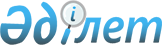 Аудан әкімдігінің 2011 жылғы 28 қарашадағы № 201 "Исатай ауданында жұмыссыздар үшін ақылы қоғамдық жұмыстарды ұйымдастыру туралы" қаулысына өзгерістер енгізу туралы
					
			Күшін жойған
			
			
		
					Атырау облысы Исатай ауданы әкімінің 2013 жылғы 08 сәуірдегі № 80 қаулысы. Атырау облысының Әділет департаментінде 2013 жылғы 08 мамырда № 2723 тіркелді. Күші жойылды - Атырау облысы Исатай ауданы әкімінің 2013 жылғы 1 шілдедегі № 30 қаулысымен

      Ескерту. Күші жойылды - Атырау облысы Исатай ауданы әкімінің 01.07.2013 № 30 қаулысымен.

      Қазақстан Республикасының 2001 жылғы 23 қаңтардағы "Қазақстан Республикасындағы жергілікті мемлекеттік басқару және өзін-өзі басқару туралы" Заңының 31 бабына және Қазақстан Республикасының 1998 жылғы 24 наурыздағы "Нормативтік құқықтық актілер туралы" Заңының 21 бабына сәйкес, Исатай ауданының әкімдігі ҚАУЛЫ ЕТЕДІ:



      1. Аудан әкімдігінің 2011 жылғы 28 қарашадағы № 201 "Исатай ауданында жұмыссыздар үшін ақылы қоғамдық жұмыстарды ұйымдастыру туралы" (нормативтік құқықтық актілердің мемлекеттік тіркеу тізілімінде № 4-4-191 тіркелген, 2012 жылы 5 қаңтарда аудандық "Нарын таңы" газетінің № 1 (3538) жарияланған) қаулысына келесі өзгерістер енгізілсін:



      Көрсетілген қаулының № 1, 2 қосымшалары осы қаулының № 1, 2 қосымшаларына сәйкес жаңа редакцияда жазылсын.



      2. Осы қаулының орындалуын бақылау аудан әкімінің орынбасары М.Р. Өтеғалиевке жүктелсін.



      3. Осы қаулы әділет органдарында мемлекеттік тіркелген күннен бастап күшіне енеді, оның алғаш ресми жарияланғаннан кейін күнтізбелік он күн өткен соң қолданысқа енгізіледі және 2013 жылдың 1 наурызынан туындайтын құқықтық қатынастарға таралады.      Исатай ауданының әкімі                     Т. Сұлтанбеков

Келісілді:

"Аслим" жауапкершілігі шектеулі серіктестігінің

директоры _______________________________________Г. Сибатова 2013.04.05 

Атырау облысы бойынша Қазақстан Республикасы

Көлік және коммуникация министрлігінің Мемлекеттік

қызметтерді автоматтандыруды бақылау және халыққа

қызмет көрсету орталықтарының қызметін үйлестіру

комитетінің "Халыққа қызмет көрсету орталығы"

шаруашылық жүргізу құқығындағы республикалық

мемлекеттік кәсіпорнының филиалының директоры____Қ. Қоныс

2013.04.05

"Атырау облыстық Ішкі істер департаментінің Исатай

аудандық ішкі істер бөлімі" мемлекеттік мекемесінің

басшысының міндетін атқарушы_____________________А. Болат

2013.04.05

"Исатай аудандық ветеринария бөлімі" мемлекеттік

мекемесінің шаруашылық жүргізу құқығындағы "Исатай

аудандық ветеринариялық стансасы" коммуналдық мемлекеттік кәсіпорнының директоры__________________________А. Рахметов

2013.04.05

"Исатай аудандық мемлекеттік мұрағаты" мемлекеттік

мекемесінің директоры____________________________Б. Бакишева

2013.04.05

Исатай ауданының прокуроры_______________________М. Ермеков

2013.04.05

"Исатай аудандық Мәслихатының аппараты" мемлекеттік

мекемесінің басшысы______________________________Ж. Маштахов

2013.04.05

"Қазақстан Республикасы Әділет министрлігі Сот

актілерін орындау комитеті Атырау облысы бойынша

Сот актілерін орындау департаменті Исатай ауданының

аумақтық бөлімі" филиалының аға сот орындаушысы__Б.Ескулов

2013.04.05

Қазақстан Республикасы Әділет министрлігі Тіркеу

қызметі және құқықтық көмек көрсету комитетінің

"Атырау облысы бойынша жылжымайтын мүлік жөніндегі

орталығы" Республикалық мемлекеттік қазыналық

кәсіпорнының Исатай ауданындағы филиалының басшысы С. Ахметов

2013.04.05

Қазақстан Республикасы Қорғаныс министрлігінің "Атырау

облысы Исатай ауданының қорғаныс істері жөніндегі бөлімі" республикалық мемлекеттік мекемесінің басшысы___А. Кенжегулов

2013.04.05

"Қазақстан Республикасы Әділет Министрлігі Атырау облысының

Әділет Департаменті Исатай ауданының Әділет басқармасы"

мемлекеттік мекемесінің басшысы__________________Ж. Мұқашев

2013.04.05

Исатай аудандық сотының төрағасы_________________Е. Майпасов

2013.04.05

Қазақстан Республикасының Ішкі істер министрлігі жол

полициясының басқармасы бөлімі бөлімшесінің аға

мемлекеттік автокөлік инспекторы_________________А. Жоламанов

2013.04.05

"Нұр Отан" Халықтық Демократиялық партиясы" қоғамдық

бірлестігінің Атырау облысы Исатай аудандық филиалы"

төрағасы_________________________________________Т. Сұлтанбеков

2013.04.05

Аудан әкімдігінің      

2013 жылғы 8 сәуірдегі № 80 

қаулысымен бекітілген № 1 қосымша Мекемелердің тізбесі және қоғамдық жұмыстардың түрлері

Аудан әкімдігінің      

2013 жылғы 8 сәуірдегі № 80 

қаулысымен бекітілген № 2 қосымша Еңбекке төленетін ақылардың мөлшері, түрлері, көлемі, нақты жағдайлары және қаржыландыру көздері
					© 2012. Қазақстан Республикасы Әділет министрлігінің «Қазақстан Республикасының Заңнама және құқықтық ақпарат институты» ШЖҚ РМК
				№Мекемелердің тізбесіҚоғамдық жұмыстардың түрлеріҚоғамдық жұмыстардың түрлеріҚоғамдық жұмыстардың түрлеріҚоғамдық жұмыстардың түрлеріҚоғамдық жұмыстардың түрлеріҚоғамдық жұмыстардың түрлеріҚоғамдық жұмыстардың түрлеріҚоғамдық жұмыстардың түрлері№Мекемелердің тізбесіТұрғын үй коммуналдық шаруашылық органдарына, елді мекендердің, өндірістік мекемелердің аумақтарын тазалық жұмыстарына көмектесуАймақтарды экологиялық сауықтыру (көгалдандыру және көркейту). Суару жұмыстарын жүргізуҚұрылыс және жол жөндеу, су құбырларын, газ, кәріз коммуникация жөндеуге қатысуТұрғын үй, сондай-ақ әлеуметтік маңызы бар объектілерді күрделі жөндеуден өткізуге және құрылысқа қатысуҚысқы маусымдық жұмыстар: малды бордақылау, жас малдарды өсіру, мал азығын дайындау және қамтамасыз ету, құс өсіруге көмектесу. Саман басуМәдени кең шараларды ұйымдастыруға көмектесу (спорттық шаралар)Шабармандар, іс жүргізушілер, техникалық жұмысшылар, газет таратушыларБарлығы1"Аққыстау селолық округі әкімінің аппараты" мемлекеттік мекемесі25252"Тұщықұдық селолық округі әкімінің аппараты" мемлекеттік мекемесі5011131451023"Қамысқала селолық округі әкімінің аппараты" мемлекеттік мекемесі6011171291004"Жанбай селолық округі әкімінің аппараты" мемлекеттік мекемесі601117119905"Нарын селолық округі әкімінің аппараты" мемлекеттік мекемесі601117119906"Забурын селолық округі әкімінің аппараты" мемлекеттік мекемесі601117119907"Исатай селолық округі әкімінің аппараты" мемлекеттік мекемесі601117119908"Исатай ауданы әкімінің аппараты" мемлекеттік мекемесі1129"Аслим" жауапкершілігі шектеулі серіктестігі30101121469110Атырау облысы бойынша Қазақстан Республикасы Көлік және коммуникация министрлігінің Мемлекеттік қызметтерді автоматтандыруды бақылау және халыққа қызмет көрсету орталықтарының қызметін үйлестіру комитетінің "Халыққа қызмет көрсету орталығы" шаруашылық жүргізу құқығындағы республикалық мемлекеттік кәсіпорнының филиалы2211"Атырау облыстық Ішкі істер департаментінің Исатай аудандық ішкі істер бөлімі" мемлекеттік мекемесі2212"Исатай аудандық ветеринария бөлімі" мемлекеттік мекемесінің шаруашылық жүргізу құқығындағы "Исатай аудандық ветеринариялық стансасы" коммуналдық мемлекеттік кәсіпорны1113"Исатай аудандық мемлекеттік мұрағаты" мемлекеттік мекемесі1114Исатай ауданының прокуратурасы2215"Исатай аудандық Мәслихатының аппараты" мемлекеттік мекемесі1116Қазақстан Республикасы Әділет министрлігі Тіркеу қызметі және құқықтық көмек көрсету комитетінің "Атырау облысы бойынша жылжымайтын мүлік жөніндегі орталығы" Республикалық мемлекеттік қазыналық кәсіпорнының Исатай ауданындағы филиалы1117"Қазақстан Республикасы Әділет министрлігі Сот актілерін орындау комитеті Атырау облысы бойынша Сот актілерін орындау департаменті Исатай ауданының аумақтық бөлімі" филиалы1118Қазақстан Республикасы Қорғаныс министрлігінің "Атырау облысы Исатай ауданының қорғаныс істері жөніндегі бөлімі" республикалық мемлекеттік мекемесі4419"Қазақстан Республикасы Әділет Министрлігі Атырау облысының Әділет Департаменті Исатай ауданының Әділет басқармасы" мемлекеттік мекемесі2220Исатай аудандық соты1121Қазақстан Республикасының Ішкі істер министрлігі жол полициясының басқармасы бөлімі бөлімшесі1122"Нұр Отан" Халықтық Демократиялық партиясы" қоғамдық бірлестігінің Атырау облысы Исатай аудандық филиалы"11Барлығы:3801777407242700№Қоғамдық жұмыстардың түрлеріКөлеміНақты жағдайларыҚаржыландыру көздеріЕң төменгі жалақыдан алғандағы төлеудің мөлшері1Құрылыс және жол жөндеу, су құбырларын, газ, кәріз коммуникация жөндеуге қатысу4680 ш/мТолық емес жұмыс күні және икемді график бойыншаЖергілікті бюджет есебінен1,52Тұрғын үй, сондай-ақ әлеуметтік маңызы бар объектілерді күрделі жөндеуден өткізуге және құрылысқа қатысу120000 м/3Толық емес жұмыс күні және икемді график бойыншаЖергілікті бюджет есебінен1,53Аймақтарды экологиялық сауықтыру (көгалдандыру және көркейту)1000 талТолық емес жұмыс күні және икемді график бойыншаЖергілікті бюджет есебінен1,34Тұрғын үй коммуналдық шаруашылық органдарына, елді мекендердің, өндірістік мекемелердің аумақтарын тазалық жұмыстарына көмектесу120000 м/3Толық емес жұмыс күні және икемді график бойыншаЖергілікті бюджет есебінен1,35Суару жұмыстары300 талТолық емес жұмыс күні және икемді график бойыншаЖергілікті бюджет есебінен1,36Саман басу240000 тасТолық емес жұмыс күні және икемді график бойыншаЖергілікті бюджет есебінен1,57Кең мәдени шараларды ұйымдастыруға көмектесу (спорттық шаралар)Жылына 10 ретТолық емес жұмыс күні және икемді график бойыншаЖергілікті бюджет есебінен1,38Қысқы маусымдық жұмыстар: малды бордақылау, жас малдарды өсіру, мал азығын дайындау және қамтамасыз ету, құс өсіруге көмектесу7 тоннаТолық емес жұмыс күні және икемді график бойыншаЖергілікті бюджет есебінен1,39Шабармандар, іс жүргізушілер, техникалық жұмысшылар, газет таратушылар20160 қағаз айналымы 45360 қағаз айналымы 34020 қағаз айналымыТолық емес жұмыс күні және икемді график бойыншаЖергілікті бюджет есебінен1,3